		ORLANDO MONTESSORI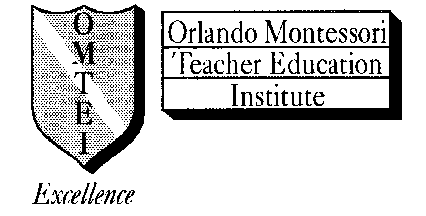 TEACHER EDUCATION INSTITUTEFor Early Childhood  ( 2 ½ through 6) StudiesA.M.S. Affiliated	       M.A.C.T.E. AccreditedTUITION PAYMENT SCHEDULE  2024-2025After you have paid the registration fee of $750.00 (or less with discounts listed on application form) and have been accepted into the program, please indicate the tuition payment plan you wish to follow:For the complete 12 month certification program (June 2024-June 2025):	            $5,500.00	For the students completing the academic and internship phases of the program for certification, this charge includes all tuition fees to the Institute, and to the American Montessori Society for each student’s membership and certification processing.  Fees must be paid in full before the student can participate in the final evaluation process.  Upon successful completion of the complete certification program, the student is eligible for AMS certification.For the Academic Phase only:								$4,900.00	The student does not serve an internship in this program.  Upon successful completion of the academic classes and requirements, the student is eligible to receive a certificate from OMTEI, stating the courses they have attended.Payment Plans:	For students taking the full teacher education program within 12 months, leading to a national Montessori credential, the following tuition payment plans are available (those taking the academic portion are pro-rated similarly):_____	Annual Tuition Plan #1:							On or before May 1st:  								$5,500.00		(Self-directed internship):				                			   (300.00)_____	Tuition Plan #2:								On or before May 1st:								$2600.00		(Self-directed internship):				                                                       (300.00)		On or before November 1st:							$ 1500.00		On or before January 1st:					     			$ 1500.00As indicated in the above Tuition Plan #2 figures, there is an additional $100.00 charge for this payment plan._____	Tuition Plan #3:								On or before May 1st:								$2,600.00		(Self-directed internship):				                			    (300.00)		On or before the first of each month:						$   341.67		(September – May (9 equal monthly payments of			$341.67 each, due on the 1st of the month)As indicated in the above Tuition Plan #3 figures, there is an additional $175.00 charge for this payment plan.Please choose the plan that best fits your needs and return the signed form to the address below.  Thank you.Signature _____________________________________________     	Date  _____________________O.M.T.E.I. P.O.Box 470637  Celebration, FL 34747Tel: 407-873-3770   